РЕШЕНИЕО внесении изменений в решение Совета народных депутатов МО «Красногвардейский район» от 28.12.2020 г. № 167 «О внесении изменений в решение Совета народных депутатов муниципального образования «Красногвардейский район» от 18.12.2019 г. № 106 «О бюджете муниципального образования «Красногвардейский район» на 2020 год и на плановый период 2021 и 2022 годов»	 Рассмотрев обращение администрации муниципального образования «Красногвардейский район» от 11.01.2021 г. № 06, в соответствии со статьями 24, 41 Устава муниципального образования «Красногвардейский район», Положением о бюджетном процессе в муниципальном образовании «Красногвардейский район», Совет народных депутатов муниципального образования «Красногвардейский район»РЕШИЛ:1. Внести в решение Совета народных депутатов муниципального образования «Красногвардейский район» от 28.12.2020 г. № 167 «О внесении изменений в решение Совета народных депутатов муниципального образования «Красногвардейский район» от 18.12.2019 г. № 106 «О бюджете муниципального образования «Красногвардейский район» на 2020 год и на плановый период 2021 и 2022 годов» следующие изменения:1.1) подпункт 1.1 пункта 1 изложить в следующей редакции:«1.1) пункты 1, 2, 3 части 1 статьи 1 изложить в следующей редакции:«1)	общий объем доходов бюджета муниципального образования «Красногвардейский район» в сумме 890829,0 тыс.руб., в том числе безвозмездные поступления от других бюджетов бюджетной системы Российской Федерации в сумме 776800,2 тыс.руб.;2) общий объем расходов бюджета муниципального образования «Красногвардейский район» в сумме 923684,8 тыс. руб.;3) дефицит бюджета муниципального образования «Красногвардейский район» в сумме 32855,8 тыс.руб. или 0,0 % к объему доходов бюджета муниципального образования «Красногвардейский район» без учета утвержденного объема безвозмездных поступлений от других бюджетов бюджетной системы Российской Федерации и с учетом снижения остатков средств бюджета на 01.01.2020 г. в сумме 33686,5 тыс. руб.»;»;1.2) приложения №  3, 4, 5, 7, 9, 10, 13 изложить в новой редакции согласно приложениям № 1, 2, 3, 4, 5, 6, 7  к настоящему решению.	2. Опубликовать настоящее решение в газете «Дружба», разместить в официальном сетевом издании «Газета Красногвардейского района «Дружба» (http://kr-drugba.ru, ЭЛ № ФС77-74720 от 29.12.2018 г.), а также на официальном сайте муниципального образования «Красногвардейский район» в сети «Интернет» (www.amokr.ru).3. Настоящее решение вступает в силу со дня его опубликования и распространяется на правоотношения, возникшие с 28 декабря 2020 года.СОВЕТ НАРОДНЫХ ДЕПУТАТОВМУНИЦИПАЛЬНОГО ОБРАЗОВАНИЯ «КРАСНОГВАРДЕЙСКИЙ РАЙОН»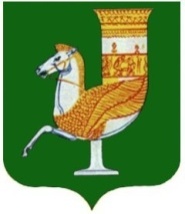 МУНИЦИПАЛЬНЭ ГЪЭПСЫКIЭ ЗИIЭУ «КРАСНОГВАРДЕЙСКЭ РАЙОНЫМ»ИНАРОДНЭ ДЕПУТАТХЭМ Я СОВЕТПринято 47-й (внеочередной) сессией Совета народных депутатов муниципального образования «Красногвардейский район» четвертого созыва12 января 2021 года № 360ПредседательСовета народных депутатовмуниципального образования «Красногвардейский район»_______________ А.В. ВыставкинаГлавамуниципального образования «Красногвардейский район»_______________ Т.И. Губжоковс. Красногвардейское от 12.01.2021 г. № 168